Publicado en  el 01/02/2014 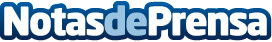 One Direction estrena nuevo single y vídeo: “MIDNIGHT MEMORIES”One Direction vuelven con su nuevo single, el tema que da nombre a su tercer álbum, Midnight Memories, con el que han conquistado el mundo entero.Datos de contacto:Sony MusicNota de prensa publicada en: https://www.notasdeprensa.es/one-direction-estrena-nuevo-single-y-video_1 Categorias: Música http://www.notasdeprensa.es